ОГЭ информатика решение типичных заданий №11Автор: Мингалиева Инара Рафилевна http://onlvege.ru/Анализирование информации, представленной в виде схем.Задача №1.На рисунке — схема дорог, связывающих города А, Б, В, Г, Д, Е, Ж, К. По каждой дороге можно двигаться только в одном направлении, указанном стрелкой.Сколько существует различных путей из города А в город К?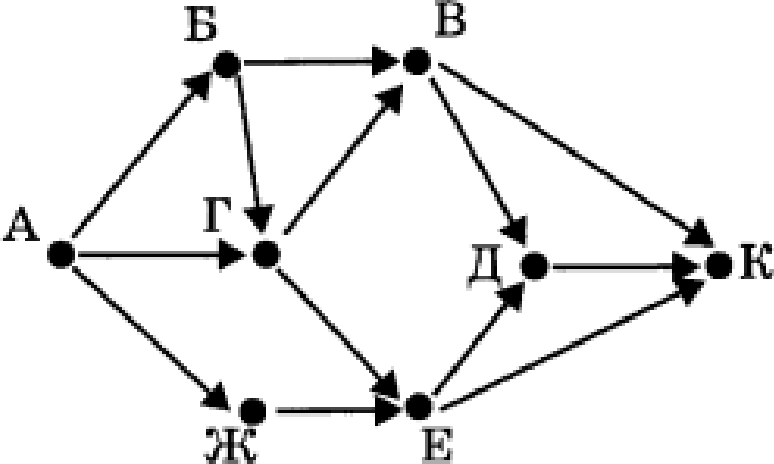 Решение задачи №1.Начнем считать количество путей с конца маршрута — с города К. В город К можно приехать из городов В, Д или Е, поэтому К= В+Д+Е. ( по рисунку)Аналогично:Д = В + Е      =3+3=6 В = Б + Г      =1+2=3 Е = Г + Ж     =2+1=3 Г = Б + А       =1+1=2Б = А	=1Ж = А	=1 А = 1Следовательно, К= В+Д+Е= 3+6+3=12 Ответ:12Источник: Типовые экзаменационные варианты по информатике. Крылов С. С.,Чуркина Т.Е. — 2015, вариант 3.Задача №2.Между населёнными пунктами А, В, С, D, Е построены дороги, протяжённость которых  (в километрах)  приведена  в таблице.Определите длину кратчайшего пути между пунктами А и D. Передвигаться можно только по дорогам, протяжённость которых указана в таблице.1) 82) 93) 104) 11Решение задачи №2.Для удобства отобразим табличные данные в виде рисунка.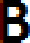 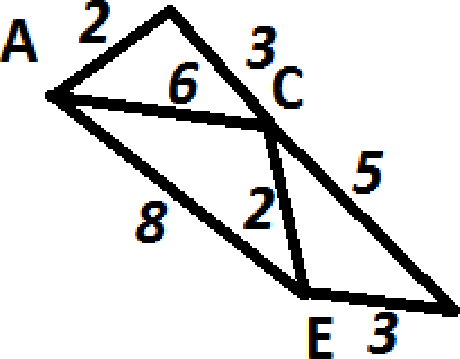 Теперь переберем все возможные пути из А в Д : А-В-С-Д = 2+3+5=10А-В-С-Е-Д = 2+3+2+3=10А-С-Д = 6+5=11А-С-Е-Д = 6+2+3=11А-Е-Д = 8+3=11А-Е-С-Д = 8+2+5=15Как видно, кратчайший вариант 10 км, следовательно, ответ 3.Источник: fipi.ru Открытый банк заданий ОГЭ по информатике.Вариант 0А91ЕВ.Задача №3.В таблице приведена стоимость перевозок между пятью железнодорожными станциями, обозначенными буквами А, В, С, D и Е. Укажите схему, соответствующую  таблице.1)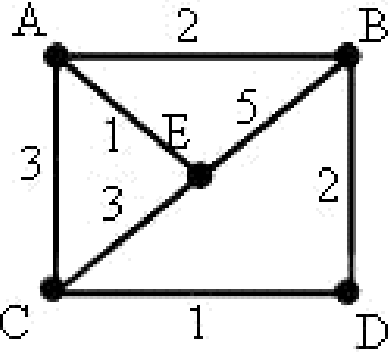 2)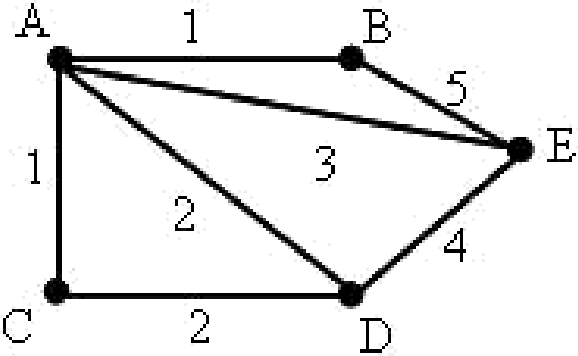 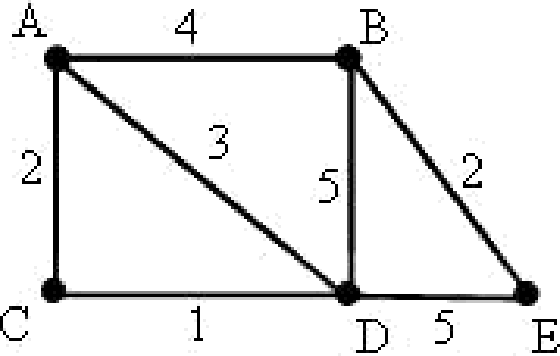 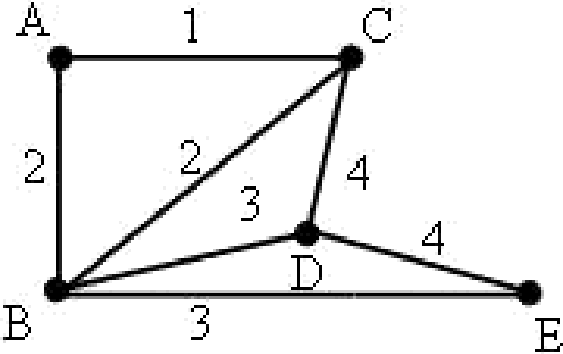 Решение задачи №3.По условию таблицы дано, что между станциями А и В 1 километр, следовательно только 2-ая схема соответсвует таблице.Ответ:2.Источник:  fipi.ru Открытый банк заданий ОГЭ по информатике.Вариант AB283D.Задача №4.На рисунке — схема дорог, связывающих города А, Б, В, Г, Д, Е, Ж, 3, И, К и Л. По каждой дороге можно двигаться только в одном направлении, указанном стрелкой. Сколько существует различных путей из города А в город Л?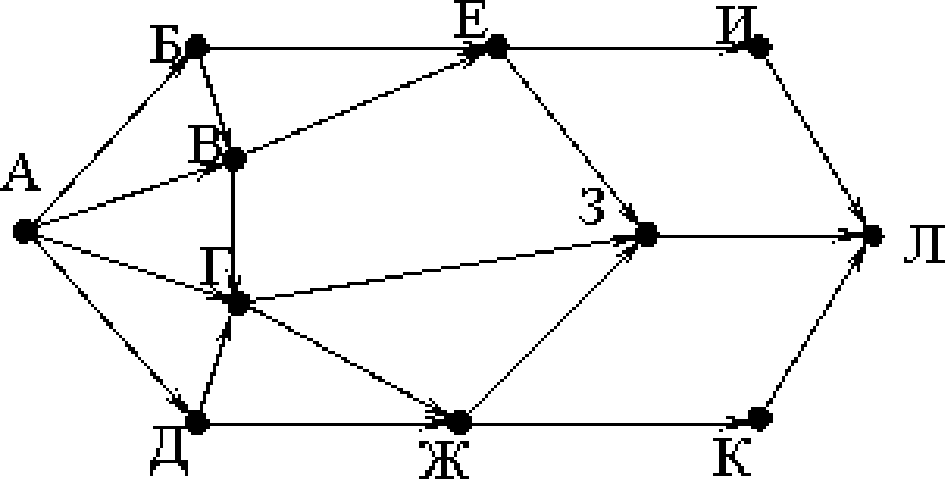 Решение задачи №4.Начнем считать количество путей с конца маршрута — с города Л. В город Л можно приехать из городов И, 3 или К, поэтому Л= И+З+К. ( по рисунку) Аналогично:И = Е	=3К = Ж	=53 = Е + Г + Ж		=3+4+5=12 Е = Б + В	=1+2=3Ж = Г + Д	=4+1=5Г = В + А + Д		=2+1+1=4 В = Б +А	=1+1=2Б = А	=1Д = А	=1А = 1Следовательно, Л= И+З+К= 3+12+5=20 Ответ:2Источник:  fipi.ru Открытый банк заданий ОГЭ по информатике. Вариант c7D45c.Задача №5.Между населёнными пунктами А, В, С, D, Е построены дороги, протяжённость которых  (в километрах)  приведена  в таблице.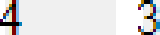 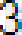 Определите длину кратчайшего пути между пунктами А и D. Передвигаться можно только по дорогам, протяжённость которых указана в таблице.1) 52)63)74)8Решение задачи №5.Для удобства отобразим табличные данные в виде рисунка. Теперь переберем все возможные пути из А в Д :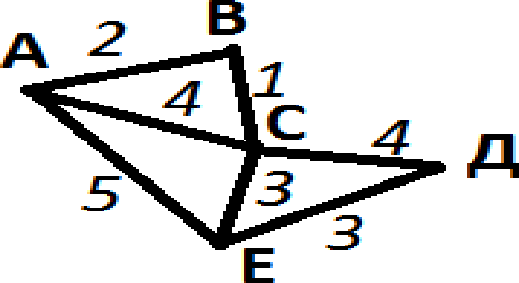 А-Б-С-Д = 2+1+4=7А-Б-С-Е-Д = 2+1+3+3=9А-С-Д = 4+4=8А-С-Е-Д = 4+3+3=10А-Е-Д = 5+3=8А-Е-С-Д = 5+3+4=12Как видно, кратчайший вариант 7 км, следовательно, ответ 3.Источник: fipi.ru Открытый банк заданий ОГЭ по информатике. Вариант 820D00.Задача №6.В таблице приведена стоимость перевозок между пятью железнодорожными станциями, обозначенными буквами А, В, С, D и Е. Укажите схему, соответствующую таблице.А	1	В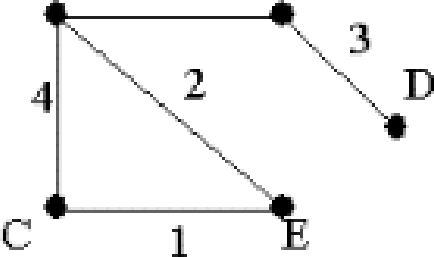 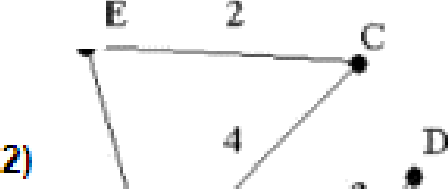 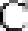 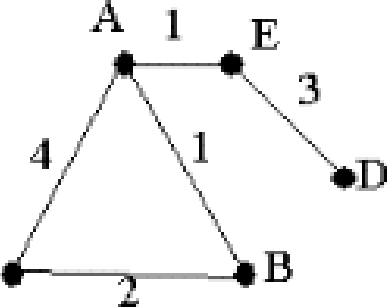 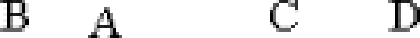 4)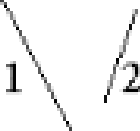 Решение задачи №6.1 вариант не подходит, т.к. по таблице дано, что между станциями A-E 1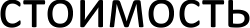 2-ая  схема  полностью  соответсвует таблице.3 вариант не подходит, т.к. ,например, в таблице нет данных о стоимости между станциями C-B4-ая схема не подходит, т.к. в таблице нет данных о стоимости между станциями С-ДОтвет:2.Источник: fipi.ru Открытый банк заданий ОГЭ по информатике. Вариант 189E7A.Задача №7.На рисунке изображена схема дорог, связывающих города А, Б, В, Г, Д, Е, Ж и 3. По каждой дороге можно двигаться только в одном направлении, казанном стрелкой. Сколько существует различных путей из города А в город 3?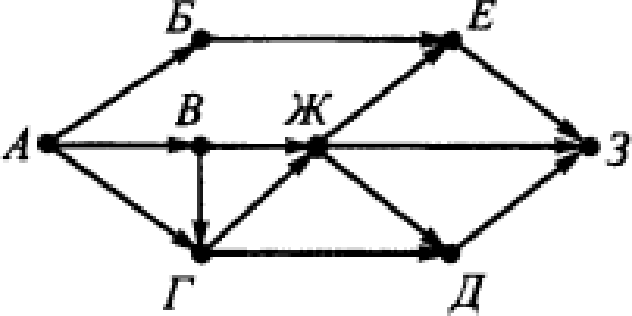 Решение задачи №7.Начнем считать количество путей с конца маршрута — с города 3. В город 3 можно приехать из городов Е, Ж или Д, поэтому 3= Е+Ж+Д. ( по рисунку) Аналогично:Е = Б + Ж	1+3=4Ж = В + Г	2+1=3Д = Ж + Г	3+2=5Г = В + А	1+1=2В = А	=1Б = А	=1Следовательно, 3= Е+Ж+Д= 4+3+5=12 Ответ:12Источник: Информатика и ИКТ. Подготовка к ОГЭ - 2016, 9 класс. Л.Н. Евич. Вариант 1.Задача №8.Между населёнными пунктами А, В, С, D, Е, F построены дороги, протяжённость которых (в километрах) приведена в таблице: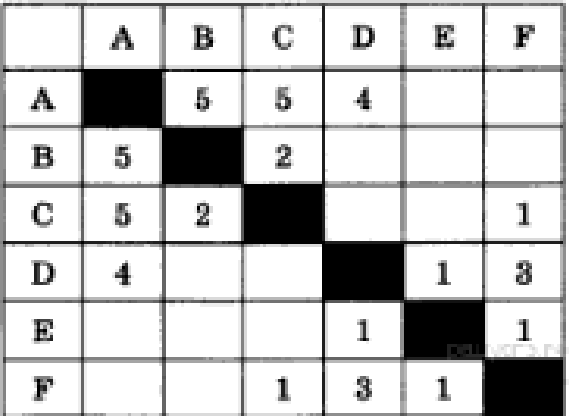 Определите  длину кратчайшего  пути между  пунктами  А и F. Передвигатьсяможно только по дорогам, протяжённость которых указана в таблице. 1)52)63)74) 8Решение задачи №8.Для удобства отобразим табличные данные в виде рисунка.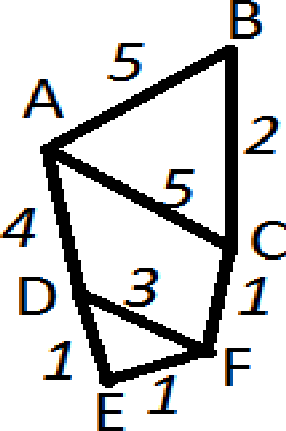 Найдём все варианты маршрутов из А в Е и выберем самый короткий. A—C—F: длина маршрута 6 км.A—B—C—F: длина маршрута 8 км. A—D—E—F: длина маршрута 6 км. A—D—F: длина маршрута 7 км.Значит, правильный ответ указан под номером 2.Источник: Типовые экзаменационные варианты по информатике. Крылов С. С., Чуркина Т.Е. — 2013, вариант 3.Задача №9.В таблице приведена стоимость перевозок между пятью железнодорожными станциями, обозначенными буквами А, В, С, D и Е. Укажите схему, соответствующую таблице.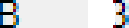 1}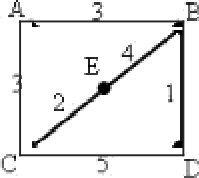 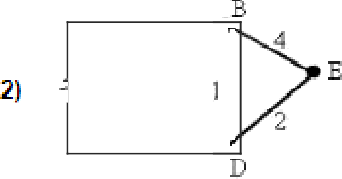 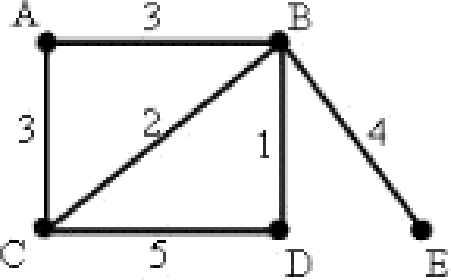 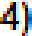 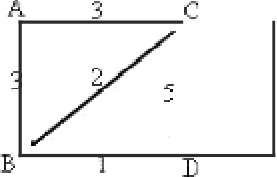 Решение задачи №9.1 вариант не подходит, т.к. по таблице нет данных между станциями C-E.2-ая схема  не подходит,  т.к. по таблице  нет данных  между  станциями Д-Е.3 схема  полностью  соответсвует таблице.4-ая схема не подходит, т.к. в таблице нет данных о стоимости между станциями Д-Е.Ответ:З.Источник: fipi.ru Открытый банк заданий ОГЭ по информатике. Вариант 840732.Задача №10.На рисунке — схема дорог, связывающих города А, Б, В, Г, Д, Е и К. По каждой дороге можно двигаться только в одном направлении, указанном стрелкой. Сколько существует различных путей из города А в город К?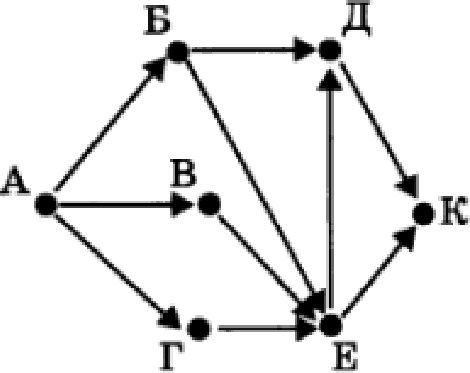 Решение задачи №10.Начнем считать количество путей с конца маршрута — с города К.В город К можно приехать из Е или Д, поэтому К = Е + Д.Аналогично:Д = Б + Е	=1+3=4Е = Б + В + Г	=1+1+1=3 Б = А	=1В = А	=1Г = А	=1Следовательно, К = Е + Д=4+3=7 км Ответ:7.Источник: Типовые экзаменационные варианты. Нрылов С. С., Чуркина Т.Е. — 2013, вариант 1.АВСDЕА263в23С6352Ds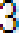 Еb23АВСDЕА1123В15С1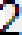 D2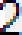 4Е35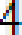 АВСDЕА141В1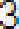 С42D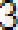 Е1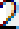 4ВСDЕ214С325D15Е4